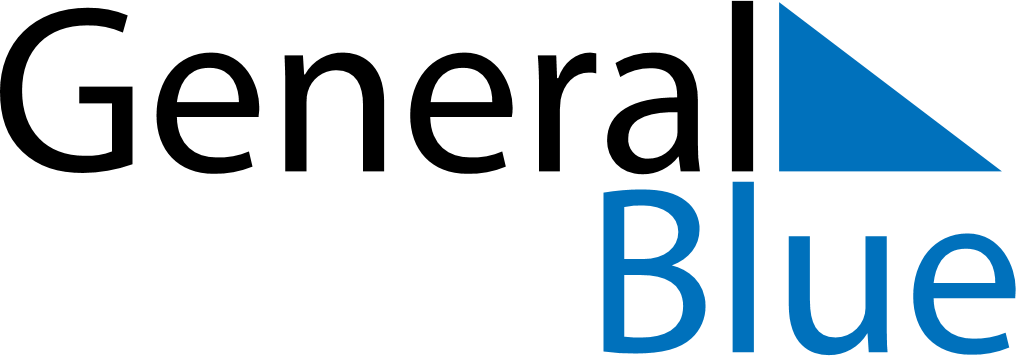 July 2028July 2028July 2028NicaraguaNicaraguaMondayTuesdayWednesdayThursdayFridaySaturdaySunday1234567891011121314151617181920212223Revolution Day2425262728293031